ESPERIENZE ESTIVE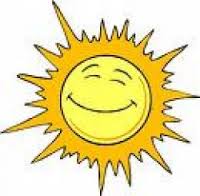  Oasi del QuadroneIn uno scenario incantato, completamente immerso nel verde, i bambini/e potranno avvicinarsi alla natura, ai suoi ritmi, ai suoi tempi e alle sue manifestazioni in un ambiente da esplorare, rispettare e amare.Le attività proposte saranno di carattere ludico, scientifico e sensoriale-corporeo.Laboratori, esperimenti, manipolazioni, esplorazioni, letture animate, giochi di gruppo, attività musicali e teatrali.27 giugno-1 luglio naturalistica TERRE D’ACQUAUna settimana dedicata alla terra e ai suoi abitanti: terra da osservare, sentire e manipolare, da scoprire e conoscere, per imparare ad apprezzare e rispettare gli ambienti naturali.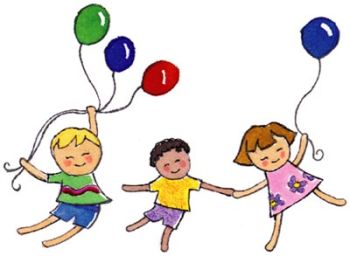 11-15 luglio letterariaNON SPEGNETE LA LUCEPartendo da alcuni testi della narrativa contemporanea del genere “horror” vogliamo condurre i bambini, attraverso un percorso giocoso e creativo, verso la scoperta di un mostro a cui dare vita. 18-22 luglio naturalistica ACCADUEOUna settimana per giocare e sperimentare con l'acqua per conoscerne le caratteristiche ed imparare l''importanza di un suo uso consapevole.25-29 luglio letteraria FANTASILANDIAFate, folletti, elfi e orchi terranno compagnia ai partecipanti di questa settimana partendo dai libri e attraverso laboratori creativi, musicali e teatrali tutti all’insegna del genere Fantasy.29 agosto – 2 settembre CITY CAMP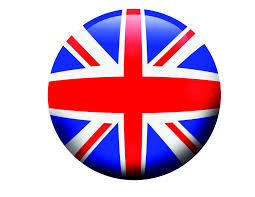 in inglese 6-15 anni. Ogni attività verrà svolta in inglese, sotto la guida di tutor provenienti dai vari Paesi anglofoni, accuratamente formati e selezionati. Full immersion che stimola i ragazzi ad esprimersi in inglese con naturalezza, come se partecipassero a una vacanza studio in Inghilterra. MINI SOGGIORNODa 8 a 11 anni presso la Fattoria “Cà di Gianni” a Bagno di Romagna. Immersa nel verde, in un ambiente salubre e incontaminato ricco di piante, di boschi, di acque. Un parco faunistico annesso alla fattoria accoglie numerosi esemplari della fauna europea.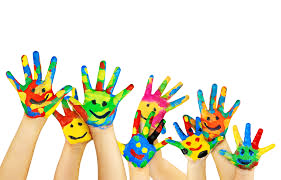 